Групповой проект в разновозрастной группе «Здравствуй, осень золотая»Составила воспитатель: Ташкинова Л.Н.1. Тип проекта: групповой, краткосрочный, познавательно-исследовательно-творческий. Срок реализации 1 месяц- (Сентябрь)Актуальность проекта:Познание ребенком окружающего мира обязательно включает и познание природы.Учитывая, что представления детей пятого года жизни об объектах природы и временах года в целом еще недостаточно устойчивы, а практические, трудовые умения только начинают формироваться, необходимо систематически и целенаправленно знакомить дошкольников с природой. Проектная деятельность дает возможность целенаправленно и эффективно выстраивать педагогическую работу,так как проходит через все виды детской деятельности: познавательную, наблюдения, труд, игры, речевое развитие, продуктивную деятельность, психологические этюды и задания творческого характера.Проблема: «Что нам осень принесла?».2.Участники: дети, родители, воспитатель.Цель проекта: Способствовать накоплению у детей конкретных представлений о сезонных изменениях в природе, пополнение и обогащение знаний детей о времени года осень.Задачи проекта:- Добиться пополнения и обогащения знаний детей по лексическим темам: «Осень», «Овощи», «Фрукты».- Способствовать формированию у детей умения вести наблюдения в живой и неживой природе.- Изучение детьми объектов живой и неживой природы во взаимосвязи со средой обитания и формирование в детях осознанно правильного взаимодействия с окружающим их большим миром природы.- Показать конкретные способы экспериментирования и исследования объектов природы.- Способствовать развитию умения делать выводы, устанавливая причинно-следственные связи между объектами природы.- Способствовать развитию диалогической формы речи, вовлекать детей в разговор во время рассматривания картин; формировать умение вести диалог с педагогом: слушать и понимать заданный вопрос, понятно отвечать на него.- Способствовать формированию умения передавать в рисунке красоту окружающей природы; обращать внимание на подбор цвета, соответствующего изображаемому предмету; развивать умение ритмично наносить пятна, мазки; развивать эстетическое восприятие.- Способствовать формированию начальных форм экологической культуры у детей дошкольного возраста; развивать познавательную активность; воспитывать любовь к природе.Предполагаемый результат:- расширить и закрепить знания и представления детей об осени, её признаках и дарах;- расширение и активизация речевого запаса детей на основе углубления и обобщения представлений об окружающем, а также в процессе знакомства с рассказами, стихами, пословицами, загадками осенней тематики;- применение сформированных навыков связной речи в различных ситуациях общения;- отражение знаний, накопленных в процессе реализации проекта, в различных видах деятельности (изобразительной, умственной, игровой);- дети смогут устанавливать причинно-следственные связи между погодными изменениями в природе, вести наблюдения за объектами неживой природы.Этапы реализации проекта.1.Подготовительный этап:- Составление плана совместной работы с детьми, и родителями;- Подбор материала и оборудования для занятий, бесед, игр с детьми;- Подборка фотографий, литературы;- Сбор листьев для работ, семян растений и косточек плодов;- Разучивание стихотворений об осени, овощах, фруктах;2.Основной этап:Мероприятия по работе с детьми:- Чтение художественной литературы- Беседы- разработка конспектов НОД- Рассматривание альбомов и картин- Наблюдение- Экспериментирование- Сбор природного материала- Рисование- Аппликация- Лепка- Дидактические игры- Пальчиковые игры- ФизминуткиМероприятия по работе с родителями:- участие в выставке работ на тему «Осень»;- разучивание стихотворений об осени;- подготовка для родителей информационных листов по лексическим темам «Деревья», «Ягоды, грибы», «Осень»;- организация выставок детских работ: рисунков, аппликаций, поделок из пластилина, природного материала;- Консультация для родителей «Как сделать осеннюю прогулку интересной»;- Привлечение родителей к изготовление поделок из овощей и природного материала «Осенние фантазии»3.Заключительный этап:Продукт проектной деятельности:- оформление выставки детских творческих работПлан работы с детьми по осуществлению проекта«Здравствуй осень золотая!».Познавательное развитиеОзнакомление с окружающимБеседа «Здравствуй, Осень, золотая»Цель: Закрепить представления детей о характерных признаках осени и осенних явлениях.Беседа «Съедобные и не съедобные грибы»Цель: создать условия для развития и закрепления представлений детей о грибах, особенностях внешнего вида, местах произрастания.Беседа «Почему птицы улетают на юг»Цель: Закрепить понятия «Перелетные», «Зимующие» птицы, закрепить названия перелетных птиц ласточки, утки, журавли и дрозды, цапля аист дикий гусь. Познакомить со значением слова «оседлые».Беседа «Овощи, фрукты, ягоды»Цель: систематизировать знания детей об овощах, фруктах, ягодах.Цикл наблюдений:Наблюдение за сезонными изменениями в природеЦель: формировать представления об изменениях в природе, учить узнавать и описывать приметы осени, узнавать их в стихотворениях; учить определять время года по характерным признакам. Понаблюдать за состоянием погоды. Формировать представление о природном явлении — тумане; учить наблюдению за сезонными явлениями; - подмечать особенности этого явления, делать выводы.Наблюдение за цветникомЦель: познакомить детей с названиями нескольких цветов, показать их строение, формировать представление о том, что цветы – живые, они растут и изменяются.Наблюдение за перелетными птицамиЦель: расширять представления о перелетных птицах, об изменениижизни птиц осенью, когда наступают холода; воспитывать любовь и заботу о птицах.Наблюдение за деревьями осеньюЦель: Расширение и обогащение знаний детей об изменениях, происходящих в жизни деревьев осенью.Наблюдение за насекомымиЦель: Развивать интерес к живому миру, наблюдательность, учить устанавливать связи между погодой и поведением насекомых. Закреплять названия насекомых, их пользу для природы. Рассказать, что при наступлении осени все насекомые прячутся от холода (в стволы старых деревьев, в пни, в землю и т. д.)Ситуативная беседа:«Какие ты знаешь сказки, где один из героев - овощ или фрукт?»«Почему медведь зимой спит, а заяц-нет?»«Почему я люблю (не люблю) осень?»Целевая прогулка:«Путешествие по осенней экологической тропе».Цель: Закрепить знания о приспособлении живой природы к сезонным изменениям; продолжать учить выделять признаки осени.Экспериментальная деятельность«Простые опыты с природным материалом».Цель: установить, какие материалы имеют природное происхождение.«Листья кружатся, летят»Цель: Исследовать природное явление листопад, строение листа, опытным путем сделать вывод о наличии зеленого вещества в листьях.Дидактические игры:«С какого дерева листок?»Цель: Учить детей различать деревья по описанию. Развивать внимание, мышление, мелкую моторику рук.«Огород-огород, очень много с ним хлопот»Цель: закреплять знания детей о смене времен года, формировать понятия "овощи", воспитывать уважение к труду взрослых."Раздели птиц, на перелетных и зимующих"Цель: закрепить умение классифицировать птиц, на зимующих и перелетных.Чтение художественной литературы:А. С. Пушкин «Уж небо осенью дышало…»;И. Демьянов «Осень»А. Фет «Ласточки пропали»А. Плещеев «Осенняя песенка»И. Бунин «Листопад»А. Твардовский «Ноябрь»Н. Грибачев «Рыжие листья»Русская народная сказка «Вершки и корешки»В. Сутеев «Яблоко»Н. Сладков «Осень на пороге»И. Соколов-Микитов «Листопадничек»;загадки, пословицы, поговорки;составление рассказов об осени из личного опыта и по картинам и иллюстрациямСловесные игры:Игра «Чудесный мешочек»Цель: Совершенствовать умение на ощупь определять фрукт или овощ по его форме, правильно называть его цвет, совершенствовать умение различать овощи и фрукты, учить использовать в речи обобщающие слова, развивать внимание, память, устную речь.Игра «Сложное слово»Цель: Закрепить умение детей образовывать сложные слова.Игра: «Вершки-корешки».Цель: упражнять в классификации овощей (что съедобно – корень или плоды на стебле).Социально-коммуникативное развитиеНастольная игра:«Лото «Овощи и фрукты»Цель: закрепить знания детей об овощах и фруктах.Дидактические игры:«Времена года»Цель: различать изменения природы в разные времена года; уметь рассказать о своих переживаниях, эмоциональном состоянии, возникшем под влиянием красоты природы;«Грибная полянка»Цель: Продолжать учить распознавать и называть грибы: подберёзовик, подосиновик, белый гриб, лисички, маслята, опята. Закреплять названия деревьев: дуб, осина, берёза, сосна, ель.«Узнай по описанию»Цель: Закреплять знания детей о временах года, сезонных изменениях. Учить детей угадывать и описывать предмет по его характерным признакам. Развивать внимание, наблюдательность, находчивость, мелкую моторику рук.«Когда – это бывает?»Цель:Закрепить представления детей о последовательности (цикличности) изменений в природе весной, летом, зимой, осенью по существенным признакам.Трудовая деятельность:Сбор природного материала на прогулке (сбор шишек, семян, листьев для гербария). Уборка опавшей листвы.Художественно-эстетическое развитиеНОД «Осеннее дерево» (аппликация из осенних листьев)Цель: Учить детей создавать красивый образ осеннего дерева из настоящих листьевНОД "Поляна грибов" (лепка)Цель: Учить детей лепить грибы скульптурным способом. Развивать целостность восприятия. Учить соотносить цвет пластилина с цветом реального объекта.НОД «Золотая осень» (рисование)Цель: Продолжать учить детей отражать в рисунке осенние впечатления, рисовать разнообразные формы деревьев, большие, маленькие, высокие, стройные, продолжать изображать листья.НОД «Аппликация фрукты в корзине, овощи в вазе»Цель: получение смешанных цветов на палитре; развитие творческих способностей; развитие стимулов к учёбе, самоконтроля.Самостоятельная художественная деятельность рассматривание репродукций картин:И. С. Остроухов «Золотая осень»,И. И. Левитан «Золотая осень»,И. Шишкин «Осень»,Е. Волков «Октябрь»,Физическое развитиеПальчиковая гимнастка «Вышел дождик погулять», «Листочки»;дыхательная гимнастика «Ветерок»;п/и «У медведя во бору», «Совушка», «Птицы и буря».эстафета «Соберем осенний букет».Игра-соревнование «Кто быстрее оббежит лужи».Физкультминутки:«Клен»-Ветер тихо клен качает,Вправо-влево наклоняет:Раз-наклонИ два – наклонЗашумел листвою клен.«Листопад»Дружно по лесу гуляем (шаги на месте)И листочки собираем (наклоны вперед)Собирать их каждый радПросто чудный листопад! (прыжки на месте, с хлопками в ладоши)«Мы, листики осенние»Мы, листики осенние,На веточках сидели.Ветер дунул, полетели.Мы летели, мы летели.И на землю тихо сели.Ветер снова набежал.И листочки все поднял.Повертел их, покружил.И на землю опустил.Взаимодействие с родителями:1. Консультации для родителей «Чем можно занять ребенка на прогулке осенью?», «Как правильно одеть ребенка осенью?»2. Изготовление папки-передвижки на тему «Осенние фантазии».3. Конкурс семейных поделок «Осенние фантазии».3. Заключительный этап.1. Подведение итогов проекта.-выставка детских работ «Вот какая, наша осень!»-альбом  гербарий «Осень разная бывает»2. Анализ результатов работы. В результате проекта у детей пополнились, систематизировались знания и представления об осенних изменениях в природе, о многообразии осенних даров. Появилось стремление расширять свой кругозор по данной теме. Укрепилось представление о необходимости бережного отношения к природе.На основе углубления и обобщения представлений об окружающем в процессе знакомства с рассказами, стихами, пословицами, загадками осенней тематики, у детей расширился и активизировался речевой запас. У родителей появился интерес к образовательному процессу, развитию творчества, желание общаться с педагогами, участвовать в жизни группы.Гербарий «Осенние листья»                    Рисование «Золотая осень»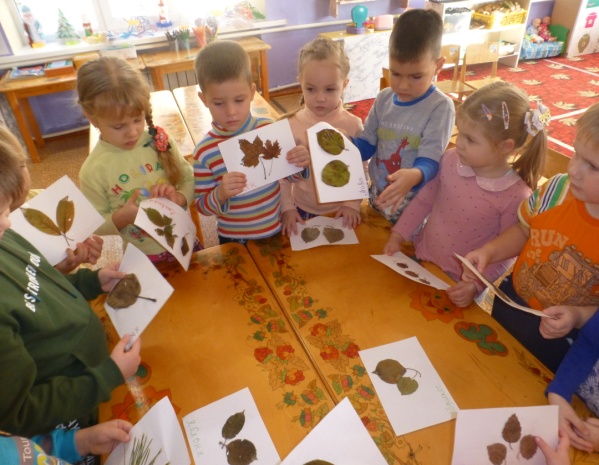 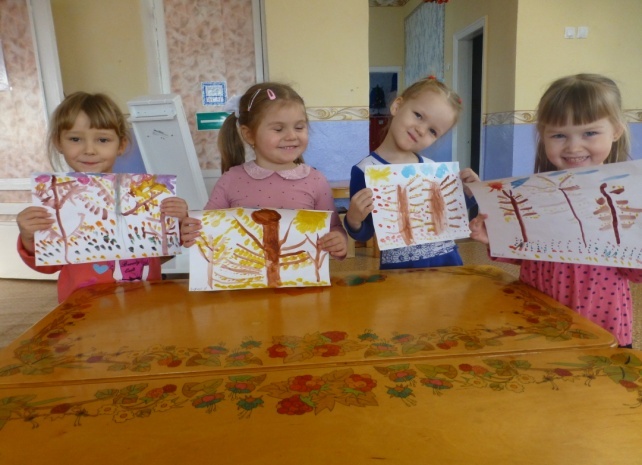 Рассматривание «Съедобные и не съедобные грибы», «Красавица осень!»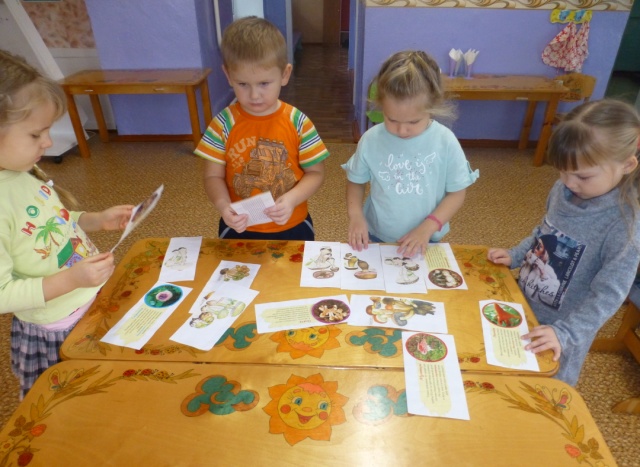 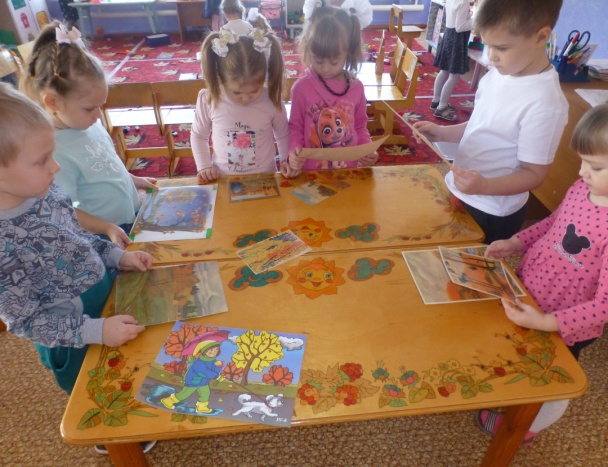 Д/игра «Времена года»                              Аппликация «Ваза с фруктами»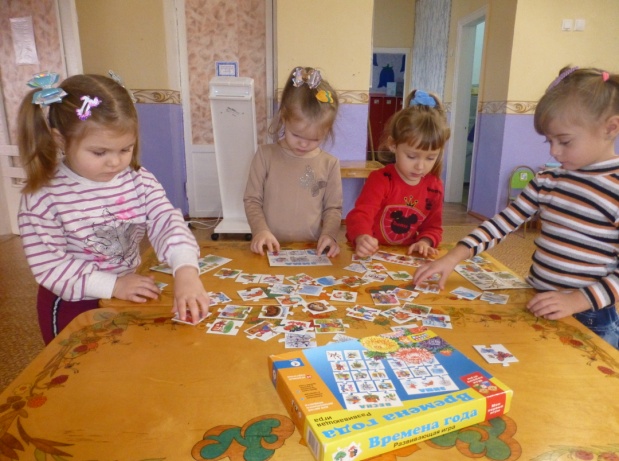 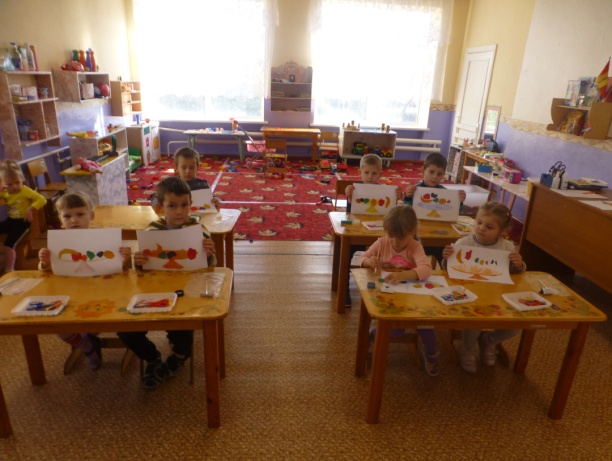 Аппликация «Осеннее дерево»              Лепка «Грибочки»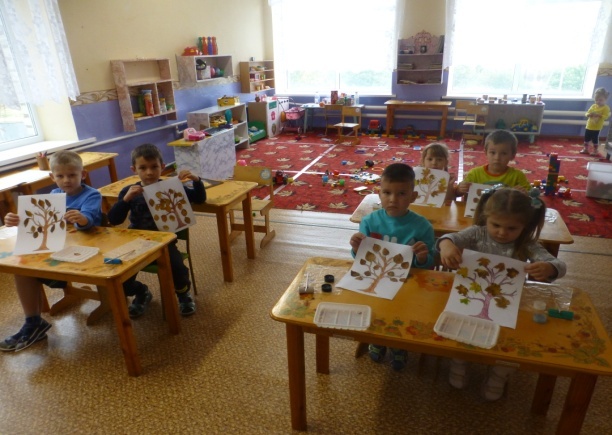 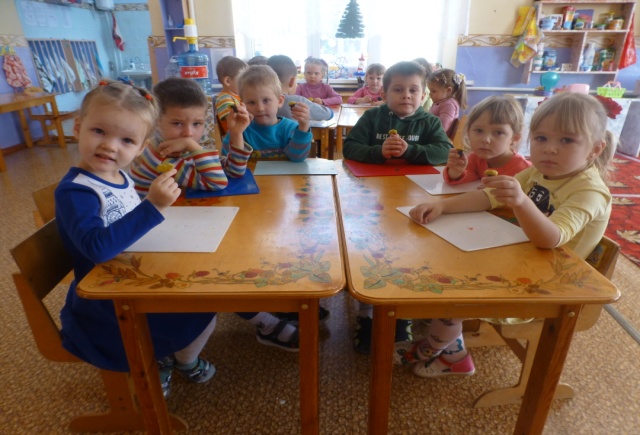 